VŠEOBECNÉ OBCHODNÍ PODMÍNKY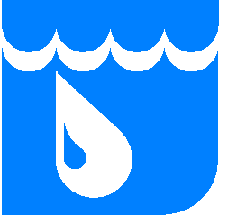 Všeobecné podmínky dodávky pitné vody a vypouštění odpadních vod (dále jen „VOP“) se řídí zákonem čís. 274/2001 Sb., o vodovodech a kanalizacích pro veřejnou potřebu (dále jen Zákon), prováděcí vyhláškou čís. 428/2001 Sb., kterou se provádí zákon čís. 274/2001 Sb. (dále jen „vyhláška čís. 428/2001 Sb.“) a dalšími obecně závaznými právními předpisy v platném znění.Vymezení základních pojmůDodavatelem je osoba, která provozuje vodovod nebo kanalizaci a je držitelem povolení k provozování tohoto vodovodu nebo kanalizace vydaného krajským úřadem.Odběratelem je buď vlastník pozemku či stavby připojené na vodovod nebo kanalizaci, nebo podle dohody stran při uzavření smlouvy o dodávce pitné vody a odvádění odpadní vody jiná osoba odlišná od vlastníka nemovitosti připojené k vodovodu nebo kanalizaci. U budov v majetku ČR je odběratelem organizační složka státu, které přísluší hospodaření s touto budovou podle zvláštního zákona (§ 9 zákona čís. 219/2000 Sb., o majetku České republiky a jejím vystupování v právních vztazích, ve znění zákona čís. 492/2000 Sb.); u budov, u nichž spoluvlastník budovy je vlastníkem bytu nebo nebytového prostoru jako prostorově vymezené části budovy a zároveň podílovým spoluvlastníkem společných částí budovy (zákon čís. 89/2012 Sb., občanský zákoník), je odběratelem společenství vlastníků.Odběrem vody se rozumí – vtok vody do vodovodního potrubí napojeného bezprostředně za vodoměrem a není-li potrubí osazeno vodoměrem, pak vtokem vody do vnitřního uzávěru pozemku nebo stavby připojené k vodovodu, anebo vtokem vody do uzávěru hydrantu nebo výtokového stojanu.Vypouštěním odpadní vody se rozumí – vtok vody z kanalizační přípojky nebo uliční vpusti odběratele do kanalizačního potrubí nebo kanalizační šachty.Dodacím a fakturačním obdobím se rozumí periodický časový interval, ve kterém je prováděno postupem podle čl. 8 zjišťování množství pitné a odpadní vody odebrané nebo vypuštěné odběratelem, a za které dodavatel, podle zjištěného množství odebrané vody, provádí vyúčtování celkové ceny pitné vody dodané a odpadní vody vypuštěné v příslušném dodacím a fakturačním období.  Vyhlášení jednotkové ceny – se rozumí uveřejnění nové jednotkové ceny způsobem uvedeným v čl. 9. Cenovým obdobím je opakující se časový interval závaznosti dodavatelem vyhlášené jednotkové ceny vody, za kterou dodavatel dodává v dodacích a fakturačních obdobích odběratelům pitnou vodu a odvádí vodu odpadní. Počátek každého cenového období je určen dnem účinnosti vyhlášení příslušné jednotkové ceny a konec každého cenového období je určen dnem předcházejícím dni účinnosti vyhlášení nové jednotkové ceny. V rámci jednoho cenového období může být i několik dodacích období, nebo v rámci jednoho dodacího období může být i několik cenových období.Oprávněnými náklady - se rozumí veškeré nákladové položky na výrobu a dodávku pitné vody, odvádění a čištění odpadní vody, které je dodavatel oprávněn jak v souladu se zákonem o cenách a jeho prováděcími předpisy, tak v souladu se zákonem o vodovodech a kanalizacích a jeho prováděcími předpisy, jakož i v souladu s metodickými pokyny a rozhodnutími cenových orgánu, zahrnout do výpočtu ceny. Těmito oprávněnými náklady zejména jsou: náklady na pořízení materiálu a nákup energií, mzdy, odpisy hmotného majetku, náklady na opravy hmotného majetku, zdravotní a sociální pojištění, náklady na pořízení elektrické energie, nájemné za užívání hmotného majetku, výrobní režie, správní režie, poddodávky, úplné vlastní náklady.Přiměřeným ziskem - se rozumí zisk odpovídající obvyklému zisku dlouhodobě dosahovanému při srovnatelných ekonomických činnostech, který zajišťuje přiměřenou návratnost použitého kapitálu v přiměřeném časovém období. Přiměřeným ziskem je zejména zisk kalkulovaný v závislosti na plánovaném rozsahu investic do obnovy, rekonstrukce a výstavby vodovodů a kanalizací.PřípojkyVodovodní přípojka je samostatnou stavbou tvořenou úsekem potrubí od odbočení z vodovodního řadu k vodoměru, a není-li vodoměr, pak k vnitřnímu uzávěru připojeného pozemku nebo stavby. Odbočení s uzávěrem je součástí vodovodu. Vodovodní přípojka není vodním dílem.Kanalizační přípojka je samostatnou stavbou tvořenou úsekem potrubí od vyústění vnitřní kanalizace stavby nebo odvodnění pozemku k zaústění do stokové sítě. Kanalizační přípojka není vodním dílem.Vlastníkem vodovodní a kanalizační přípojky, popřípadě její části zřízené přede dnem nabytí účinnosti Zákona, je vlastník pozemku nebo stavby připojené na vodovod nebo kanalizaci, neprokáže-li se opak. Vlastník vodovodní přípojky je povinen zajistit, aby vodovodní přípojka byla provedena a užívána tak, aby nemohlo dojít ke znečištění vody ve vodovodu.Vodovodní a kanalizační přípojku pořizuje na své náklady odběratel, není-li dohodnuto jinak; vlastníkem přípojky je osoba, která na své náklady přípojku pořídila.Opravy a údržbu vodovodních a kanalizačních přípojek uložených v pozemcích, které tvoří veřejné prostranství, zajišťuje dodavatel na své náklady. (Veřejným prostranstvím jsou dle ustanovení § 34 zákona čís. 128/2000 Sb., o obcích, všechna náměstí, ulice, tržiště, chodníky, veřejná zeleň, parky a další prostory přístupné každému bez omezení, tedy sloužící obecnému užívání, a to bez ohledu na vlastnictví k tomuto prostoru.)Odběratel, jenž je vlastníkem vodovodní přípojky, je povinen pečovat o vodovodní přípojku a na vlastní náklady provádět či zajišťovat odborné provedení údržby a oprav závad těch částí vodovodní přípojky, které nejsou uloženy na pozemcích tvořících veřejné prostranství tak, aby nedocházelo k úniku vody z vodovodní přípojky, nebo ke kontaminaci dodávané vody. Vlastník kanalizační přípojky je povinen zajistit, aby kanalizační přípojka bylo provedena jako vodotěsná a tak, aby nedošlo ke zmenšení průtočného profilu stoky, do které je zaústěna.Odběratel, jenž je vlastníkem vodovodní a kanalizační přípojky, je povinen na vlastní náklady provést či zajistit provedení odborné odstranění závad, které se projeví na těch částech přípojky, které nejsou umístěny na pozemcích, jež tvoří veřejné prostranství, ve lhůtě stanovené dodavatelem v závislosti na rozsahu a technické náročnosti odstranění příslušné závady. Odběratel je povinen bezodkladně oznamovat dodavateli jakýkoliv únik vody z vodovodní přípojky, které mohl zjistit.  V případě, že technický stav vodovodní nebo kanalizační přípojky neumožňuje provádět její řádné a technicky účinné opravy nebo údržbu (bez rozdílu, zda se jedná o část přípojky umístěné na pozemcích tvořících veřejné prostranství či na jiných pozemcích), a, nebo pokud technický stav vodovodní přípojky neumožňuje provedení osazení či výměnu vodoměru, je její vlastník povinen zajistit vlastním nákladem odbornou výměnu takovéto přípojky.Odběratel je oprávněn provést připojení své nemovitosti k vodovodu nebo kanalizaci prostřednictvím vodovodní nebo kanalizační přípojky jen s písemným souhlasem provozovatele vodovodu nebo kanalizace. Připojení nemovitosti k vodovodu nebo kanalizaci je odběratel oprávněn provést či nechat provést odborným způsobem, v souladu s technickými podmínkami určenými provozovatelem vodovodu nebo kanalizace. Práva a povinnosti dodavatele 3.1	Přerušení nebo omezení dodávek pitné vody nebo odvádění odpadních vod3.1.1	Dodavatel je oprávněn přerušit nebo omezit dodávku vody nebo odvádění odpadní vody bez předchozího upozornění jen v případech živelní pohromy, při havárii vodovodu, kanalizace, vodovodní přípojky, kanalizační přípojky nebo při možném ohrožení zdraví lidí nebo majetku. 3.1.2	Dodavatel je oprávněn přerušit nebo omezit dodávku vody nebo odvádění odpadní vody do doby, než pomine důvod přerušení nebo omezení, při provádění plánovaných oprav, udržovacích a revizních pracích,nevyhovuje-li zařízení odběratele technickým požadavkům tak, že jakost nebo tlak vody ve vodovodu může ohrozit zdraví a bezpečnost osob   a způsobit škodu na majetku,neumožní-li odběratel dodavateli přístup k vodoměru, přípojce nebo zařízení vnitřního vodovodu nebo kanalizace za podmínek uvedených ve smlouvě,bylo-li zjištěno neoprávněné připojení vodovodní nebo kanalizační přípojky, neodstraní-li odběratel závady na vodovodní nebo kanalizační přípojce nebo na vnitřním vodovodu nebo kanalizace zjištěné dodavatelem ve lhůtě jím stanovené, která nesmí být kratší než 3 dny, při prokázání neoprávněného odběru vody nebo neoprávněném vypouštění odpadních vodv případě prodlení odběratele s placením podle sjednaného způsobu úhrady vodného nebo stočného po dobu delší než 30 dnů.3.1.3	Přerušení nebo omezení dodávky vody nebo odvádění odpadní vody podle čl. 3 odst. 3.1.2 dodavatel oznamuje odběrateli v těchto lhůtách:přerušení nebo omezení podle čl. 3 odst. 3.1.2 písm. a) - alespoň 15 dnů předem současně s oznámením předpokládané doby trvání provádění plánovaných oprav, udržovacích nebo revizních prací,přerušení nebo omezení podle čl. 3 odst. 3.1.2 písm. b) až g) - alespoň 3 dny předem.3.1.4	V případě přerušení nebo omezení dodávky vody po dobu delší než 8 hodin, z důvodů uvedených v čl. 3 odst. 3.1.2. písm. a) je dodavatel oprávněn stanovit podmínky tohoto přerušení nebo omezení a je povinen zajistit náhradní zásobování pitnou vodou v mezích technických možností a místních podmínek. Náhradním zásobováním pitnou vodu se zejména rozumí zásobování prostřednictvím mobilních cisteren s pitnou vodou.3.1.5	V případě přerušení nebo omezení dodávky vody z důvodů uvedených v čl. 3 odst. 3.1.2 písm. b) až g), hradí náklady spojené s technickými opatřeními provedenými dodavatelem pro účely přerušení nebo omezení dodávek pitné vody odběratel. Odběratel je povinen uhradit dodavateli  částku ve výši 200,- Kč za každé uzavření vodovodního uzávěru (ventilu) vodovodní přípojky nebo vodovodního uzávěru (ventilu) vnitřního vodovodu pro účely přeruší nebo omezí dodávky vody z důvodů uvedených v čl. 3 odst. 3.1.2 písm. b) až g) a částku ve výši 200,- Kč za každé otevření vodovodního uzávěru (ventilu) vodovodní přípojky nebo vodovodního uzávěru (ventilu) vnitřního vodovodu, z důvodu, že pominuly důvody přerušení nebo omezení dodávky pitné vody z důvodů uvedených v čl. 3 odst. 3.1.2 písm. b) až g). Je-li vzdálenost mezi sídlem dodavatele a místem kde je umístěna vodovodní přípojka odběratele, delší než 15 km, pak částka, kterou je odběratel povinen uhradit dodavateli za uzavření nebo otevření vodovodního uzávěru vodovodní přípojky nebo vnitřního vodovodu v souvislosti s přerušením nebo omezením dodávek vody z důvodů uvedených v čl. 3 odst. 3.1.2 písm. b) až g), či z důvodu opětovného obnovení dodávek pitné vody, činí 400,- Kč. 3.2	Právo dodavatele na přístupu k vodoměru3.2.1	Dodavatel je oprávněn v závislosti na technickém stavu vodovodní přípojky a vnitřního vodovodu stanovit odběrateli technické podmínky umístění vodoměru a v souladu s těmito podmínkami provést jeho umístění a instalaci (osazení) k vodovodu. Vodoměry jsou v budovách zpravidla umísťovány ve vodoměrných šachtách, sklepech, chodbách. 3.2.2	Dodavatel je oprávněn, ale současně i povinen provádět osazení, údržbu a výměnu vodoměru a prostřednictvím vodoměru zjišťovat vodoměrem registrovaného množství vody odebrané odběratelem v příslušném dodacím a fakturačním obdobím, pokud se množství odebrané vody nezjišťuje jiným způsobem uvedeným v čl. 8 odst. 8.2.3.2.3	Dodavatel je oprávněn za účasti odběratele vstoupit do nemovitosti připojené k vodovodu pro účely instalace, údržby, opravy, výměny vodovodu, pro účely zjišťování vodoměrem registrovaného stavu množství odběratelem odebrané vody ve smluvním dodacím a fakturačním období a odběratel je povinen dodavateli tento přístup umožnit.Práva a povinnosti odběratele4.1	Odběratel je povinen před uzavřením smlouvy prokázat dodavateli vlastnictví k pozemku nebo stavbě připojené na vodovod nebo kanalizaci, popř. prokázat oprávnění pozemek nebo stavbu užívat. Vlastnictví je dodavatel povinen prokázat zejména výpisem z katastru nemovitostí, jde-li o nemovitosti evidované v katastru nemovitostí nebo kupní smlouvou, darovací smlouvou či smlouvou o dílo, jde-li o nemovitosti neevidované v katastru nemovitostí. Oprávnění užívat nemovitost připojenou na vodovod nebo kanalizaci je odběratel povinen prokázat zejména nájemní smlouvou, smlouvou o výpůjčce anebo smlouvou o zřízení věcného břemene. 4.2	Povinností odběratele je dodržet podmínky umístění vodoměru stanovené dodavatelem. Pokud vnitřní vodovod nevyhovuje požadavkům pro montáž vodoměru, je odběratel povinen na písemné vyzvání dodavatele provést či nechat provést v přiměřené lhůtě a za podmínek stanovených dodavatelem potřebné odborné úpravy na připojované stavbě nebo pozemku, případně výměnu vodovodní přípojky.4.3	Odběratel je povinen umožnit dodavateli na jeho výzvu přístup k vodoměru, chránit vodoměr před poškozením, zničením, ztrátou nebo odcizením a bez zbytečného odkladu oznámit dodavateli závady v měření. Odběratel je povinen se zdržet jakéhokoliv zásahu do vodoměru bez souhlasu dodavatele a současně je odběratel povinen vodoměr chránit před zásahy třetích osob. Dodavatel má právo jednotlivé části vodoměru zajistit proti neoprávněnému zásahu odběratele nebo třetí osoby „plombou“ a odběratel je povinen plombu umístěnou na vodoměru chránit před jejím poškozením. V případě poškození této „plomby“ umístěné na vodoměru, je odběratel povinen uhradit dodavateli smluvní pokutu ve výši 1 000,- Kč za každé jednotlivé poškození „plomby“ bez ohledu na skutečnost, zda plomba byla poškozena odběratelem nebo třetí osobou.4.4	Odběratel je povinen na výzvu dodavatele zpřístupnit vodoměr a umožnit dodavateli zjištění registrovaného stavu množství odebrané pitné vody, provedení jeho výměny, opravy, nebo údržby. Jestliže odběratel neumožní dodavateli přístup k vodoměru pro účely zjištění množství odebrané vody registrovaného vodoměrem, pak se množství odebrané pitné vody zjišťuje způsobem uvedeným v čl. 8 odst. 8.2 bod 8.2.3.4.5	Odběratel je povinen se zdržet jakéhokoliv neoprávněného odběru pitné vody nebo vypouštění odpadní vody ve smyslu čl. 5. odst. 5.1. 4.6	Odběratel je povinen na své náklady s náležitou péčí zajišťovat údržbu a opravy jím užívaných, nebo provozovaných technických zařízení sloužících k odběru pitné vody tak, aby po celu dobu jejich provozu vyhovovala technickým požadavkům jejich výrobce a neovlivňovalo jakost dodávané vody.4.7	Odběratel, jenž je současně vlastníkem pozemku, na němž je umístěn vodovod nebo kanalizace provozovaný dodavatelem, je povinen strpět vstup dodavatele na tento pozemek pro účely provádění údržby, oprav, výměny nebo rekonstrukce vodovodu nebo kanalizace a stejně tak je povine strpět provádění údržby, oprav, výměny nebo rekonstrukce vodovodu nebo kanalizace na tomto pozemku ze strany dodavatele nebo jím pověřených osob.4.8	Pokud není ve smlouvě uvedeno jinak, odběratel může vypouštět do kanalizace odpadní vodu pouze pro potřebu uživatelů připojené nemovitosti4.9	Vlastník kanalizační přípojky je povinen zajistit, aby kanalizační přípojka  byla provedena jako vodotěsná a tak, aby nedošlo ke zmenšení průtočného profilu stoky, do které je zaústěna.	Neoprávněný odběr nebo vypouštění5.1	Neoprávněným odběrem vody z vodovodu, pro který je dodavatel oprávněn ihned přerušit dodávky pitné vody je odběr:před vodoměrembez uzavřené písemné smlouvy o dodávce pitné vody a odvádění odpadních vod nebo v rozporu s nípřes vodoměr, který v důsledku zásahu odběratele odběr nezaznamenává nebo zaznamenává odběr menší, než je odběr skutečný, nebopřes vodoměr, který odběratel nedostatečně ochránil před poškozením.5.2	Neoprávněným vypouštěním odpadních vod, pro které je dodavatel oprávněn ihned přerušit odvádění odpadní vody je vypouštění:	a)      bez uzavření písemné smlouvy o dodávce vody a odvádění odpadních vod	b)     vypouštění odpadních vod v rozporu s podmínkami stanovenými kanalizačním řádem5.3	Odběratel je povinen nahradit ztráty vzniklé podle bodu 5.1 a 5.2. dodavateli; způsob výpočtu těchto ztrát stanoví prováděcí právní předpis.Jakost pitné vody a míra znečištění odpadních vod6.1	Pitná voda dodávaná odběratelům vodovodem musí splňovat požadavky na zdravotní nezávadnost pitné vody, stanovené zvláštními právními předpisy (§ 3 odst. 1 zákona čís. 258/2000 Sb., o ochraně veřejného zdraví a o změně některých souvisejících zákonů, ve znění pozdějších předpisů a vyhláška čís. 252/2004 Sb., kterou se stanoví hygienické požadavky na pitnou a teplou vodu a četnost a rozsah kontroly pitné vody ve znění pozdějších předpisů). Dodavatel je povinen dodávat pitnou vodu odběrateli v jakosti stanovené hygienickými limity mikrobiologických, biologických, fyzikálních, chemických a organoleptických ukazatelů určených normami pro hygienickou nezávadnost pitné vody. 6.2	Dodavatel se zavazuje zveřejňovat aktuální informace o jakosti pitné vody na svých webových stránkách.6.3	Nejvyšší míra znečištění odpadních vod vypouštěných odběratelem do kanalizace, případně nejvyšší přípustné množství těchto vod a další podmínky vypouštění odpadních vod do kanalizace jsou stanoveny kanalizačním řádem. Odběratel je povinen v místě a rozsahu stanoveném kanalizačním řádem kontrolovat míru znečištění vypouštěných odpadních vod.Dodávky vody a odvádění odpadních vod7.1	Dodavatel se zavazuje po celou dobu trvání smluvního vztahu dodávat pitnou vodu odběrateli prostřednictvím vodovodu pro veřejnou potřebu a odvádět a čistit odpadní vody vypouštěné odběratelem do kanalizace pro veřejnou potřebu.7.2	Dodavatel se zavazuje zajistit plynulé dodávky pitné vody odběrateli po celou dobu trvání smluvního vztahu, vyjma případů omezení nebo přerušení dodávek pitné vody z důvodů vyjmenovaných v čl. 3 nebo z důvodu snížené vydatnosti vodního zdroje.7.3	Dodavatel neodpovídá za škody a ušlý zisk vzniklé nedostatkem tlaku vody při omezeném zásobování vodou pro poruchu nebo havárii na vodovodu, při přerušení dodávky el. energie, při nedostatku vody nebo z důvodu, pro který je dodavatel oprávněn dodávku vody omezit nebo přerušit.7.4	Povinnost odvedení odpadních vod z pozemku nebo stavby je splněna okamžikem vtoku odpadních vod z kanalizační přípojky do kanalizace.Měření množství dodávané pitné vody a odvádění odpadních vodZjišťování stavu množství odebrané pitné vody se provádí buď vodoměrem, nebo v případech uvedených v čl. 8 odst. 8.2 náhradním způsobem stanoveným obecně závazným právním předpisem.8.1	Měření dodané vody vodoměrem8.1.1	Množství dodané vody měří dodavatel vodoměrem, který je stanoveným měřidlem podle zvláštních právních předpisů (zákon čís. 505/1990 Sb., o metrologii, ve znění pozdějších předpisů, vyhláška čís. 262/2000 Sb., kterou se zajišťuje jednotnost a správnost měřidel a měření, ve znění vyhlášky čís. 125/2015 Sb.). Jiný způsob určení množství dodané vody může stanovit v odůvodněných případech pouze dodavatel, a to se souhlasem odběratele. Vodoměrem registrované množství dodané vody nebo jiným způsobem určené množství dodané vody je podkladem pro vyúčtování dodávky (fakturaci) vody.8.1.2	Vlastníkem, případně správcem vodoměru je dodavatel.8.1.3	Odběratel má právo zajistit si na vlastní náklady metrologickou zkoušku vodoměru na místě instalace, a to nezávislým měřidlem, připojeným na odbočení s uzávěrem za osazeným vodoměrem na potrubí vnitřního vodovodu před jeho prvním rozdělením. Tuto zkoušku provede za přítomnosti dodavatele na základě smlouvy s odběratelem Český metrologický institut, pokud to vnitřní vodovod umožňuje. Zjistí-li se odchylka v měření větší, než připouští zvláštní právní předpis (zákon čís. 505/1990 Sb., o metrologii, ve znění pozdějších předpisů, vyhláška čís. 262/2000 Sb., kterou se zajišťuje jednotnost a správnost měřidel a měření, ve znění vyhlášky čís. 125/2015 Sb.), vodoměr se považuje za nefunkční a při stanovení množství dodané (resp. odebrané) vody pro vypořádání případné reklamace se postupuje podle odst. 8.2.3.8.1.4	Vodoměr podléhá úřednímu ověření podle zvláštních právních předpisů (zákon čís. 505/1990 Sb., o metrologii, ve znění pozdějších předpisů, vyhláška čís. 262/2000 Sb., kterou se zajišťuje jednotnost a správnost měřidel a měření, ve znění vyhlášky čís. 125/2015 Sb.). Má-li odběratel pochybnosti o správnosti měření nebo zjistí-li závadu na vodoměru, má právo požádat o jeho přezkoušení. Toto právo lze uplatnit nejpozději při výměně vodoměru. Dodavatel je povinen na základě písemné žádosti odběratele do 30 dnů ode dne doručení žádosti zajistit přezkoušení vodoměru u subjektu oprávněného provádět státní metrologickou kontrolu měřidel, přičemž odběratel je povinen poskytnout dodavateli k odečtu i výměně vodoměru nezbytnou součinnost. Výsledek přezkoušení oznámí dodavatel neprodleně písemně odběrateli.8.1.5	Byla-li nefunkčnost nebo poškození vodoměru způsobena nedostatečnou ochranou vodoměru odběratelem nebo přímým zásahem odběratele vedoucím k poškození vodoměru, hradí odběratel veškerou škodu a náklady spojené s výměnou vodoměru.8.1.6	Odběratel si může na svůj náklad osadit na vnitřním vodovodu vlastní podružný vodoměr (např. pro byt, ubytovnu, prodejnu, výrobnu, pronajaté prostory). Odpočet z podružného vodoměru nemá vliv na určení množství dodavatelem dodané vody.8.2	Zjišťovaní množství odebrané jiným způsobem než vodoměrem8.2.1	Množství odebrané vody se zjišťuje náhradním způsobem uvedeným v tomto ujednání v případech: a) nefunkčnosti vodoměru, b) vodoměr nezaznamenává množství dodávané vody, c) odběratel neumožní dodavateli přístup k vodoměru, d) neoprávněného odběru vody ve smyslu čl. 5 odst. 5.1, e) vodovodní přípojka, nebo vnitřní vodovod, není osazena vodoměrem. 	8.2.2	Má-li odběratel pochybnosti o správnost měření, nebo zjistí-li závadu na vodoměru, má právo požádat o jeho přezkoušení.8.2.3	Jestliže je při přezkoušení vodoměru vyžádaném odběratelem (reklamace) zjištěno, že údaje vodoměru nesplňují některý z požadavků stanovených zvláštním právním předpisem (zákon čís. 505/1990 Sb., o metrologii, ve znění pozdějších předpisů, vyhláška čís. 262/2000 Sb., kterou se zajišťuje jednotnost a správnost měřidel a měření, ve znění vyhlášky čís. 125/2015 Sb.), pak se vodoměr považuje za nefunkční. V takovém případě se stanovení množství dodané vody provádí podle skutečného odběru vody ve stejném období roku předcházejícímu tomu období, které je předmětem reklamace nebo žádosti o přezkoušení vodoměru (referenční období). V případě, že takové údaje nejsou k dispozici, nebo jsou zjevně zpochybnitelné, stanoví se množství dodané vody podle následného odběru ve stejném období roku nebo podle směrných čísel spotřeby vody, pokud se dodavatel s odběratelem nedohodne jinak.8.2.4	Zjistí-li dodavatel nebo odběratel při kontrole nebo výměně vodoměru, že vodoměr údaje o množství dodávané vody nezaznamenává - pak se  vypočte  množství dodané, resp. odebrané vody za příslušné období nebo jeho část podle skutečného odběru vody ve stejném období  roku předcházejícímu tomu období, za nějž vodoměr nezaznamenal množství odebrané vody (referenční období), nebo jde-li o nový odběr nebo změnu, v odběrových poměrech podle množství dodávané vody v následujícím srovnatelném období, nebo podle směrných čísel spotřeby vody, případně jiným způsobem dohodnutým s odběratelem.8.2.5	Při reklamaci zjištěného množství odebrané vody z důvodu uvedeného v čl. 8 odst. 8.1.3 ve spojení s odst. 8.2.3 a při následném zjišťování množství odebrané vody postupem podle odstavce 8.2.3 nebo podle odstavce 8.2.4, považuje se za referenční období, období od posledního skutečně provedeného odečtu vodoměru předcházejícího skutečnému odečtu vodoměru, na základě kterého došlo k výměně vodoměru, do dne výměny vodoměru, související s reklamací nebo žádostí o jeho přezkoušení.8.2.6 	Jestliže vodovodní přípojka nebo vodovod není osazen vodoměrem, pak se množství dodané, resp. odebrané vody zjišťuje podle skutečného odběru vody ve stejném období roku předcházejícího tomu období, v němž vodovodní přípojka nebo vnitřní vodovod nebyly osazeny vodoměrem, nebo podle směrných čísel spotřeby vody.8.2.7	Jestliže odběratel neumožnil dodavateli přístup k vodoměru, nebo v případě neoprávněného odběru vody ve smyslu čl. 5 odst. 5.1, se množství odebrané vody pro účely výpočtu náhrady ztrát zjišťuje z odběru naměřeného ve srovnatelném období, pokud se nezměnily podmínky odběru, jinak se množství odebrané vody zjišťuje podle směrných čísel roční spotřeby vody.  8.3	Měření odváděných odpadních vod8.3.1	množství odpadních vod vypouštěných do kanalizace měří odběratel svým měřícím zařízením, jestliže to stanoví kanalizační řád. Umístění a typ měřícího zařízení se určí ve smlouvě uzavřené mezi odběratelem a vlastníkem kanalizace. Nedojde-li k uzavření smlouvy, určí umístění a typ měřícího zařízení vodoprávní úřad. Měřící zařízení podléhá úřednímu ověření podle zvláštních právních předpisů. Toto ověřování zajišťuje na své náklady odběratel. Dodavatel je oprávněn průběžně kontrolovat funkčnost a správnost měřícího zařízení a odběratel je povinen umožnit dodavateli přístup k tomuto měřícímu zařízení.8.3.2	Odběratel, který vypouští do kanalizace odpadní vody s obsahem zvlášť nebezpečných látek je povinen v souladu s povolením vodoprávního úřadu měřit míru znečištění a objem odpadních vod a množství nebezpečných látek vypouštěných do kanalizace, vést o nich evidenci a výsledky měření předávat vodoprávnímu úřadu, který povolení vydal.8.3.3	Pokud není množství vypouštěných odpadních vod měřeno, předpokládá se, že odběratel, který odebírá vodu z vodovodu, vypouští do kanalizace takové množství vody, které odpovídá zjištění na vodoměru nebo směrným číslům roční potřeby vody, pokud nejsou instalovány vodoměry. V případě, kdy je měřen odběr vody z vodovodu, ale je také možnost odběru z jiných zdrojů, použije se ke zjištění spotřeby vody směrná čísla roční potřeby nebo se k naměřenému odběru z vodovodu připočte množství vody získané z jiných zdrojů.8.3.4	Není-li množství srážkových vod odváděných do jednotné kanalizace přímo přípojkou nebo přes uliční vpust měřeno, vypočte se toto množství způsobem, který stanoví prováděcí předpis.8.3.5	Vypouští-li odběratel do kanalizace vodu z jiných zdrojů než z vodovodu a není-li možno zjistit množství vypouštěné odpadní vody měřením nebo jiným způsobem stanoveným prováděcím právním předpisem, zjistí se množství vypouštěných odpadních vod odborným výpočtem ověřeným dodavatelem8.3.6	Jestliže odběratel vodu dodanou vodovodem zčásti spotřebuje bez vypuštění do kanalizace a toto množství je prokazatelně větší než 30 m3 za rok, zjistí se množství vypouštěné odpadní vody do kanalizace buď měřením, nebo odborným výpočtem podle technických propočtů předložených odběratelem a ověřených dodavatelem, pokud se předem nedohodnou jinak.Vodné, stočné9.1	Cena pitné vody (vodné) a odpadní vody (stočné) je věcně usměrňovanou cenou a její výše je určena závaznými pravidly pro tvorbu věcně usměrňované ceny a její kalkulaci dle zákona čís. 526/1990 Sb., o cenách ve znění jeho prováděcích předpisů. Cena pitné a odpadní vody je tvořena ekonomicky oprávněnými náklady na výrobu a dodávky pitné vody, odvádění a čištění odpadních vod a přiměřeným ziskem (viz čl. 1 odst. 1.8). 9.2	Smluvní strany ujednaly, že dodavatel je oprávněn v souladu se závaznými pravidly pro tvorbu věcně usměrňované ceny a její kalkulaci dodatečně po uzavření smlouvy v každém kalendářním roce měnit (upravovat) jednotkovou cenu pitné a odpadní vody (Cj) určenou ve smlouvě o dodávce pitné vody a odvádění odpadní vody při jejím uzavření a pro každý kalendářní rok určovat novou výši jednotkové ceny. Smluvní strany ujednaly, že tato cena se přímo úměrně zvyšuje nebo snižuje v závislosti na ročních změnách dodavatelem kalkulované výše veškerých oprávněných nákladových položek na dodávku pitné a odvádění odpadní vody a v závislosti na ročních změnách dodavatelem kalkulované výše přiměřeného zisku (viz. čl. 1. odst. 1.8). 9.3	Dodavatel pro příslušné cenové období uveřejňuje kalkulaci vodného a stočného buď na svých webových stránkách www.vakbruntal.cz., nebo prostřednictvím obecního úřadu na jeho úřední desce, anebo v periodickém tisku.  Smluvní strany ujednaly, že pokud se dodatečně v průběhu příslušného kalendářního roku, pro nějž byla kalkulace jednotkové ceny vyhlášena, změní skutečná výše jednotlivých nákladových položek oproti jejich kalkulované výši,  je dodavatel oprávněn dodatečně, a to i opakovaně o míru tohoto rozdílu zvýšit nebo snížit jednotkovou cenu a takto upravenou jednotkovou cenu opětovně uveřejnit buď na svých webových stránkách www.vakbruntal.cz, nebo prostřednictvím obecního úřadu na jeho úřední desce, a nebo v tisku.  9.4	Vodné i stočné se hradí v jednosložkové formě.9.5	Dodavatel je povinen předložit odběrateli na jeho žádost výpočet ceny vodného a stočnéhoReklamaceRozsah a podmínky odpovědnosti za vady, způsob a místo jejich uplatnění, včetně nároků vyplývajících z této odpovědnosti, je uveden v reklamačním řádu, který vydal dodavatel. Reklamační řád je k dispozici v sídle dodavatele a současně na webových stránkách dodavatele www.vakbruntal.cz.Ochrana osobních údajů11.1	Dodavatel tímto informuje odběratele o zpracování osobních údajů týkajících se jeho osoby ve smyslu nařízení Evropského parlamentu a Rady (EU) 2016/679 ze dne 27. dubna 2016 o ochraně fyzických osob v souvislosti se zpracováním osobních údajů a rovněž odběratele informuje o jeho právech souvisejících s tímto zpracováním.11.2	Osobní údaje jsou zpracovávány dodavatelem v postavení správce v následujících kategoriích:Kontaktní a identifikační údaje odběratele obsažené ve smlouvě – jsou zpracovány za účelem zajištění plnění smlouvy. Poskytnutí těchto údajů je smluvním požadavkem, jejich neposkytnutí může mít za následek neuzavření smlouvy. Smlouvy jsou uchovávány po dobu 5 let od ukončení smluvního vztahu.Provádění odečtů spotřeby vody – související identifikační údaje odběratele a údaje o spotřebě jsou zpracovány za účelem umožnění faktury za dodávky vody na základě smlouvy, jedná se o smluvní požadavek. Výkazy o spotřebě jsou uchovávány 5 let. Dodavatel předává údaje o měřicím zařízení a údaje zjištěné dodavatelem na tomto zařízení, případně údaje o spotřebě vody zjištěné odborným propočtem, provozovateli kanalizace z důvodu vyúčtování stočného.Výměny vodoměrů – za účelem zajištění výměny vodoměrů v souladu s právní úpravou je vedena související evidence. Údaje o vyměněných vodoměrech jsou uchovávány po dobu 5 let.Reklamace – v případě uplatnění práva na reklamaci jsou zpracovávány osobní údaje odběratele za účelem jejího vyřízení a následné evidence. Reklamační listy jsou uchovávány po dobu 5 let.Monitorování dlužníků a vymáhání pohledávek – dodavatel má oprávněný zájem na monitorování případných insolvencí zákazníků za účelem snížení rizika vzniku a navyšování nesplacených pohledávek. Za tímto účelem je využíváno služeb externího zpracovatele. V případě neuhrazení plateb na základě smlouvy zpracovává dodavatel osobní údaje odběratele za účelem jejich vymáhání.11.3	Dodavatel prohlašuje, že shromažďuje a zpracovává poskytnuté osobní údaje odpovídající pouze stanovenému účelu a v rozsahu nezbytném pro naplnění vzájemných závazků plynoucích ze smluvního vztahu. Dodavatel se zavazuje neužívat osobní údaje pro jiné účely, než je uvedeno v těchto VOP, neposkytnout tyto třetí osobě, vyjma uvedených případů a případů, kdy je tato povinnost uložena příslušným právním předpisem. Dodavatel jako správce osobních údajů přijal taková technická a organizační opatření, aby bylo sníženo riziko neoprávněného nebo nahodilého přístupu k osobním údajům, jejich změny, zničení či ztráty, neoprávněných přenosů, jejich jiného neoprávněného zpracování, jakož i jiného zneužití osobních údajů. Osobní údaje mohou být zpřístupněny pouze určeným zaměstnancům dodavatele, kteří se pracovně zabývají smluvním vztahem. Zaměstnanci dodavatele, kteří přicházejí do styku s osobními údaji, jsou povinni zachovávat mlčenlivost o osobních údajích a o bezpečnostních opatřeních, jejichž zveřejnění by ohrozilo zabezpečení osobních údajů. 11.4	Odběratel má právo požadovat od dodavatele přístup ke svým osobním údajům, jejich opravu nebo výmaz, popřípadě omezení zpracování, a vznést námitku proti zpracování, jakož i právo na přenositelnost údajů. Odběratel má také právo podat stížnost u dozorového úřadu a v případě podezření, že zpracování osobních údajů je v rozporu s ochranou soukromého a osobního života nebo v rozporu se zákonem, má právo požádat správce o vysvětlení a o odstranění vzniklého stavu.Účinnost12.1	Těmito VOP je závazně doplněn obsah všech smluv o dodávce pitné vody a odvádění odpadních vod uzavřených mezi dodavatelem a odběratelem po datu účinnosti VOP.12.2	Tyto VOP nabývají účinnosti ode dne 01.01.2019.V Bruntále dne 7. prosince 2018						za VaK Bruntál a.s.  	xxx